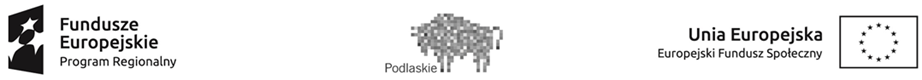 Regulamin rekrutacji i uczestnictwa w projekcie „AKTYWNI NA RYNKU PRACY” WND-RPPD.09.01.00-20-436/19Ogólne informacje o projekcieNiniejszy regulamin określa zasady rekrutacji i uczestnictwa w projekcie „Aktywni na rynku pracy”, który współfinansowany jest ze środków Europejskiego Funduszu Społecznego, Oś priorytetowa IX. Rozwój lokalny, Działanie 9.1. Rewitalizacja społeczna i kształtowanie kapitału społecznego, Regionalny Program Operacyjny Województwa Podlaskiego na lata 2014-2020. Projekt realizowany jest przez LOGOS Centrum Edukacyjne Jan Romańczuk, zwanym dalej Organizatorem wraz z Placówką Kształcenia Ustawicznego LOGOS Centrum Edukacyjne w Łomży, zwanym dalej Realizatorem oraz Gminą Piątnica, zwanym dalej Partnerem.Cel projektu: wzrost aktywności zawodowej oraz przygotowania do powrotu na rynek pracy 15 osób biernych zawodowo (10K, 5M) oraz uzyskanie zatrudnienia przez min. 7 osób, zamieszkałych w rozumieniu k.c. na terenie LGD "Sąsiedzi" do końca 31.01.2022 r.Projekt realizowany jest w okresie 01.09.2020 – 31.01.2022 Biuro projektu znajduje się w siedzibie Placówki Kształcenia Ustawicznego LOGOS Centrum Edukacyjne w Łomży, ul. Kard. Stefana Wyszyńskiego 6 lok. 44Słownik pojęćProjekt - „AKTYWNI NA RYNKU PRACY” – RPPD.09.01.00-20-03436/19Beneficjent – LOGOS Centrum Edukacyjne Jan Romańczuk Realizator - Placówka Kształcenia Ustawicznego LOGOS Centrum Edukacyjne w Łomży Partner –GMINA PIĄTNICABiuro Projektu – Placówka Kształcenia Ustawicznego LOGOS Centrum Edukacyjne w Łomży, ul. Kard. Wyszyńskiego 6 lok. 44Kandydat – osoba fizyczna biorąca udział w procesie rekrutacyjnym. Uczestnik  Projektu  (UP)  –  oznacza  osobę,  spełniającą  formalne  warunki  uczestnictwa                   w  Projekcie, zakwalifikowaną do udziału w Projekcie w procesie rekrutacji, z wyłączeniem osób                     o których mowa w  części IV  pkt. 2. Regulaminu. Osoba w wieku powyżej 30 roku życia- osoba, która w dniu rozpoczęcia udziału w Projekcie (skierowana na pierwszą formę wsparcia w ramach Projektu) ma ukończone 30 lat.Osoba bezrobotna niezarejestrowana w urzędzie pracy –osoba, która: pozostaje  bez  pracy,  jest  gotowa  do  podjęcia  pracy  i  aktywnie  poszukuje  zatrudnienia.  Nie  jest zarejestrowana jako bezrobotna w urzędzie pracy.  Osoby kwalifikujące się do urlopu macierzyńskiego lub rodzicielskiego, które są  bezrobotne  w rozumieniu niniejszej definicji (nie  pobierają świadczeń  z tytułu urlopu), należy wykazywać jako osoby bezrobotne. Osoba bierna zawodowa - osoba, która w danej chwili nie tworzy zasobów siły roboczej, (tzn. nie pracuje i nie jest bezrobotna) nie uczestniczy w kształceniu lub szkoleniu. Osoby  będące  na  urlopie  wychowawczym  (rozumianym  jako  nieobecność w pracy, spowodowana opieką nad dzieckiem w okresie, który nie mieści się w ramach urlopu macierzyńskiego lub urlopu rodzicielskiego), uznawane są za bierne zawodowo, chyba że są zarejestrowane już jako bezrobotne (wówczas status bezrobotnego ma pierwszeństwo). Osoba  niepełnosprawna  -  Osoba  niepełnosprawna  w  rozumieniu  ustawy  z  dnia  27  sierpnia  1997  r.  o rehabilitacji zawodowej i społecznej oraz zatrudnianiu osób niepełnosprawnych (Dz. U. z 2011 r. Nr 127, poz. 721, z późn. zm.), a także osoba z zaburzeniami psychicznymi, o których mowa w ustawie z dnia 19 sierpnia 1994 r. o ochronie zdrowia psychicznego (Dz. U. 1994 nr 111, poz. 535), tj. osoba z odpowiednim orzeczeniem lub innym dokumentem poświadczającym stan zdrowia.Osoba zamieszkująca obszary wiejskie – osoba, która mieszka na obszarach gmin wiejskich Lokalnej Grupy Działania „Sąsiedzi” – tj. na terenie gminy Łomża, Miastkowo, Piątnica, Śniadowo i Wizna.Rozpoczęcie udziału w projekcie – za moment rozpoczęcia udziału w Projekcie uznaje się skierowanie na pierwszą formę wsparcia w Projekcie. Zakończenie udziału w Projekcie - za moment zakończenia udziału w Projekcie uznaje się zakończenie ostatniej formy wsparcia. Efektywność  zatrudnieniowa    -  wskaźnik  zatrudnienia  Uczestników  Projektu,  mierzony  do  3  m-cy  po zakończonym udziale w Projekcie, w oparciu o: Stosunek pracy na nieprzerwany okres minimum 3 m-ce i przynajmniej 1/2 etatu (wynagrodzenie pracownika zatrudnionego na podstawie umowy o pracę powinno być zgodne z przepisami prawa krajowego w tym zakresie) Stosunek cywilnoprawny umowa zawarta na co najmniej 3 m-ce oraz wartość umowy równa lub wyższa trzykrotności minimalnego wynagrodzenia. Umowa o dzieło musi spełniać drugi warunek.Samozatrudnienie (prowadzenie działalności gospodarczej przez co najmniej 3 m-ce; działalność nie może być dofinansowana ze środków UE)Formy wsparcia Wsparcie  w  ramach  projektu  będzie  polegać  na  indywidualnej  i  kompleksowej  aktywizacji  zawodowo-edukacyjnej osób powyżej 30 roku życia, która będzie się opierać na poniższych elementach pomocy: wsparcie psychologiczne w wymiarze 1 godz./UPdoradztwo zawodowe (indywidualne) - sesja doradztwa  zawodowego (2h), podczas której  nastąpi kompleksowe  i indywidualne poradnictwo zawodowe w zakresie planowania kariery zawodowej, w tym podnoszenia i uzupełniania kompetencji i kwalifikacji zawodowych.stypendium szkoleniowe dla 15 Uczestników projektu, uczestniczących w następujących szkoleniach zawodowych:opiekun medyczny dla 7 osób pracownik usług kosmetycznych dla 4  osóbkurs spawania/ spawacz metodą TIG - 141 dla 4 osóbpłatne 4 miesięczne staże zawodowe dla 15 Uczestników projektu służący zdobyciu doświadczenia zawodowego wymaganego przez pracodawców na lokalnym rynku pracy  z możliwością ubiegania się o zwrot kosztów dojazdu do pracodawcy, w którym odbywać będą staż.  Kryteria kwalifikowalności Uczestnika Projektu W Projekcie może uczestniczyć  15 osób (10K, 5M)  spełniające w dniu przystąpienia do projektu łącznie następujące warunki: osoby w wieku powyżej 30 roku życiazamieszkałe na terenie województwa podlaskiego: gmina Łomża, Piątnica, Miastkowo, Śniadowo i Wiznaosoby spełniające definicję NEET, tj. bez pracy (bierne zawodowo niezarejestrowane                           w urzędzie pracy). Z udziału w Projekcie wyłączeni są: osoby bezrobotne zarejestrowane w urzędzie pracy osoby pracujące, w tym samozatrudnionerolnicydomownicy rolników (ubezpieczeni w KRUS).W pierwszej kolejności do Projektu kwalifikowani będą osoby:po 50 roku życia (+1 pkt)niepełnosprawne w rozumieniu ustawy z dnia 27 sierpnia 1997 roku o rehabilitacji zawodowej oraz zatrudnieniu osób niepełnosprawnych, a także osoby z zaburzeniami psychicznymi                          w rozumieniu ustawy z dnia 19 sierpnia 1994 roku o ochronie zdrowia psychicznego (+2 pkt)kobiety (+2 pkt)o niskich kwalifikacjach (osoby posiadające wykształcenie na poziomie ISCED 3 włącznie, tj. niższe  niż średnie)(+2 pkt)Na podstawie ocen (wskazanych w powyższym podpunkcie) powstanie ranking kandydatur.Projektodawca zastrzega sobie prawo takiego doboru Uczestników Projektu spełniających kryteria zawarte w pkt. 1 i 2, aby możliwe było zrealizowanie określonych we wniosku o dofinansowanie rezultatów i wskaźników.Zasady rekrutacjiOsoby zainteresowane udziałem w Projekcie przed złożeniem dokumentów powinny zapoznać się                 z niniejszym Regulaminem, dostępnym na stronie internetowej Beneficjenta Projektu oraz Partnera Projektu i w Biurze Projektu.Rekrutacja będzie trwała w sposób ciągły od 14.09.2020 r. do 31.10.2020 r. Termin ten może ulec zmianie w zależności od toku realizacji Projektu.Działania rekrutacyjne będą wspierane działaniami informacyjno – promocyjnymi tj. informacje na  Facebooku,  stronie internetowej Realizatora i Partnera projektu, organizacja spotkań bezpośrednich.  Rekrutacja  prowadzona  będzie  w  Biurze  Projektu.  W  uzasadnionych  przypadkach  Beneficjent  przewiduje również organizację rekrutacji w innym miejscu. Osoby  zainteresowane  wzięciem  udziału  w  Projekcie  zobowiązane  są  do dostarczenia do Biura projektu  formularza zgłoszeniowego, który dostępny jest na stronie internetowej Projektu  www.kwalifikacjedlaciebie.pl Formularze zgłoszeniowe w wersji papierowej dostępne są również              w Biurze Projektu. Kadra Projektu oferuje pomoc przy ich wypełnianiu w przypadku osób niepełnosprawnych. Każdy Kandydat na Uczestnika Projektu zostanie powiadomiony telefonicznie i/lub mailowo                               o zakwalifikowaniu do udziału w Projekcie, terminie i miejscu rozpoczęcia danej formy wsparcia.W terminie 2 dni roboczych od wysłania informacji dotyczącej zakwalifikowania Kandydat musi dać odpowiedź zwrotną z potwierdzeniem chęci przystąpienia do udziału w projekcie. I etap rekrutacji  - ocena formalna czyli ocena kompletności wypełnienia formularza zgłoszeniowego oraz pozostałych załączników stanowiących załączniki do Regulaminu oraz spełnienia kryteriów formalnych wskazanych w części IV. Pkt. 1 Regulaminu.Do II etapu rekrutacji zostaną zakwalifikowane wszystkie osoby, które uzyskały pozytywną ocenę formalną. II  etap  rekrutacji  –  ocena  merytoryczna.  Na  podstawie  wypełnionego  przez Kandydata formularza zgłoszeniowego i uczestnictwa Kandydata w projekcie, Kandydat  może  dostać  od  0  do  7 punktów, zgodnie z punktacją wskazaną w części IV pkt. 3 Regulaminu. Osoby zakwalifikowane do uczestnictwa w Projekcie zobowiązane są do podpisania:  umowy uczestnictwa w Projekcie,  oświadczenia  Uczestnika  Projektu  dot.  kryteriów  kwalifikowalności,  poinformowania                           o  sytuacji  po zakończonym udziale w Projekcie. Osoba zakwalifikowana zobowiązana jest do okazania dowodu osobistego w celu weryfikacji danych dot. imienia, nazwiska, nr PESEL, daty urodzenia.  Dokumenty nie podlegają zwrotowi i przechowywane są w Biurze Projektu.  Rozpoczęcie szkolenia jako kolejnej formy wsparcia uzależnione jest od ukończenia doradztwa zawodowego i poradnictwa psychologicznego. Prawa Uczestnika ProjektuUczestnik Projektu ma prawo do:  bezpłatnego  udziału  w  Projekcie  oraz  otrzymania  wsparcia  zgodnie  z  postanowieniami  niniejszego Regulaminu, otrzymania stypendium szkoleniowego w zależności od rodzaju szkolenia i ilości godzin szkolenia. otrzymania stypendium za okres odbywania stażu w kwocie 1057,60 zł brutto na miesiąc tj.                  w kwocie równej podwyższonemu zasiłkowi dla bezrobotnych (120%)  przystąpienia do egzaminu potwierdzającego nabycie kwalifikacji z zastrzeżeniem, iż Beneficjent pokrywa koszty tylko pierwszego podejścia do egzaminu, zwrotu kosztów przejazdu do i z miejsca odbywania stażu, po uprzednim jego udokumentowaniu oraz złożeniu wniosku o zwrot kosztów dojazdu do kwoty założonej w budżecie Projektu. otrzymania zaświadczenia o odbyciu stażu, odmowy podania danych wrażliwych dotyczących swojego statusu społecznego (przynależności narodowej lub etnicznej, faktu bycia migrantem, osobą obcego pochodzenia lub pozostawania w niekorzystnej sytuacji społecznej),przerwania  udziału  w  Projekcie  w  przypadku  podjęcia  zatrudnienia,  innej  pracy  zarobkowej  lub samozatrudnienia. Na potwierdzenie tych okoliczności Uczestnik jest zobowiązany do dostarczenia umowy o pracę lub innej umowy potwierdzającej podjęcie pracy zarobkowej. Obowiązki Uczestnika ProjektuUczestnik Projektu zobowiązany jest do: przestrzegania  niniejszego  Regulaminu  i  umów  wewnątrz projektowych  (umowa  uczestnictwa,  umowa szkoleniowa, umowa stażowa), dostarczenia wszystkich wymaganych oświadczeń i innych dokumentów związanych z realizacją projektu, przestrzegania terminów i harmonogramów wyznaczonych przez Beneficjenta, potwierdzenia uczestnictwa w wyznaczonym terminie we wskazanej formie wsparcia, czynnego udziału we wszystkich formach wsparcia w Projekcie, podpisywania listy obecności oraz innych stosownych dokumentów w zakresie otrzymanego wsparcia, przystąpienie do egzaminów w ramach szkoleń, wypełniania  ankiet  ewaluacyjnych  i  monitoringowych,  testów  psychologicznych  i  innych  dokumentów niezbędnych do prawidłowej realizacji projektu oraz monitorowania wskaźników kluczowych i stworzenia wspólnie z doradcą zawodowym Indywidualnego Planu Działania, dostarczenia do Biura Projektu listy obecności, sprawozdania z przebiegu stażu i opinii pracodawcy, u którego odbywał staż oraz innych dokumentów wymaganych w trakcie trwania Projektu,niezwłocznego  informowania  o  zmianach  danych  osobowych,  kontaktowych  i  innych  danych przedstawionych na dokumentach zgłoszeniowych do Projektu oraz o wszystkich zdarzeniach mogących zakłócić jego dalszy udział w Projekcie,przedłożenia numeru rachunku bankowego, na który wypłacane będzie stypendium szkoleniowe                  i stażowe na wzorze udostępnionym przez Beneficjenta, przekazania do Biura Projektu do 4 tygodni od zakończenia udziału w Projekcie informacji nt. sytuacji uczestnika dotyczącej otrzymania oferty pracy, kształcenia ustawicznego, przygotowania zawodowego lub stażu.poinformowania  w  przypadku  podjęcia  zatrudnienia,  do  3  miesięcy  po  zakończonym  udziale  w Projekcie, dostarczenia do Biura Projektu kserokopii dokumentów potwierdzających podjęcie zatrudnienia zgodnie  z zapisami części II. Pkt. 14 Regulaminu (zaświadczenia  od  pracodawcy,  umowy,  potwierdzenie  rejestracji  działalności gospodarczej). Uczestnik zobowiązany jest dojechać na miejsca realizowania form wsparcia we własnym zakresie. W ramach projektu uczestnik może ubiegać  się  o  zwrot  kosztów  przejazdu wyłącznie na szkolenia               i na staże.Zasady rezygnacji, przerwania lub zakończenia udziału w Projekcie Rezygnacja Uczestnika Projektu z udziału w Projekcie przed zakończeniem udziału  w przewidzianych dla  niego  formach  wsparcia  wiąże  się  z  konsekwencjami  finansowymi w  postaci  zwrotu  kosztów poniesionych w związku z jego dotychczasowym udziałem w Projekcie.  Rezygnacja  z  udziału  w  Projekcie  jest  usprawiedliwiona  w  przypadku  podjęcia  zatrudnienia,  innej  pracy zarobkowej  lub  rozpoczęcia  własnej  działalności  skutkiem  czego  jest  zakończenie  udziału  w  Projekcie. Uczestnik jest wówczas zobowiązany do niezwłocznego dostarczenia do Partnera Projektu kopii stosownej umowy o pracę, umowy cywilnoprawnej lub wpisu do ewidencji działalności gospodarczej. Beneficjent może dokonać jednostronnego wypowiedzenia umowy z powodu:  istotnego naruszenia przez Uczestnika postanowień Regulaminu, rażącego naruszenia porządku organizacyjnego podczas wszystkich form wsparcia,  opuszczenia przez Uczestnika bez usprawiedliwienia ponad 10% czasu zajęć (poza stażem) opuszczenia przez Uczestnika ponad 20% czasu zajęć poza stażem (łącznie zarówno usprawiedliwionych, jak i nieusprawiedliwionych), nieusprawiedliwionej nieobecności podczas stażu, podania nieprawdziwych danych w dokumentach rekrutacyjnych. W przypadku wypowiedzenia niniejszej umowy przez Beneficjenta z przyczyn określonych w pkt. 3 niniejszego paragrafu, Uczestnik  zobowiązany  będzie  do  zwrotu  na  rzecz  Beneficjenta  poniesionych  kosztów związanych  z dotychczasowym udziałem Uczestnika  w  Projekcie. Koszt udziału w  Projekcie  na jednego Uczestnika to śr. 22 139,70 zł.   Beneficjent odstąpi od żądania zwrotu kosztów, o których mowa w pkt. 4 niniejszego paragrafu,                  w indywidualnie uzasadnionych  przypadkach,  jeżeli  przyczyną  niedotrzymania  warunków  umowy  było  wystąpienie nadzwyczajnych i niezawinionych przez Uczestnika okoliczności życiowych lub losowych.  Beneficjent może rozwiązać umowę bez wypowiedzenia również w przypadku rozwiązania umowy               z Instytucją PośredniczącąPostanowienia końcoweRegulamin wchodzi w życie z dniem 14.09.2020 r.Beneficjent zastrzega sobie prawo do wprowadzania zmian w niniejszym Regulaminie w przypadku, gdyby było to konieczne z uwagi na zmianę warunków realizacji Projektu, a także w przypadku pisemnego zalecenia wprowadzenia określonych zmian ze strony Instytucji Pośredniczącej.W sprawach nieuregulowanych mają zastosowanie postanowienia wynikające z Umowy                                o dofinansowanie Projektu nr UDA-RPPD.09.01.00-20-0436/19-00 oraz obowiązujące wytyczne               i zasady w zakresie realizacji Programu Operacyjnego Regionalnego Programu Operacyjnego Województwa Podlaskiego  na lata 2014-2020.Załączniki:Formularz rekrutacyjnyOświadczenie o spełnieniu kryteriów grupy docelowej projektuOświadczenie uczestnika biorącego udział w realizacji projektuUczestnika Projektu o niekorzystaniu z innej pomocy dotyczącej tych samych kosztów kwalifikowalnych na które udzielane jest wsparcie w ramach projektuOświadczenie o statusie osoby pozostającej bez zatrudnienia Deklaracja uczestnictwa w Projekcie